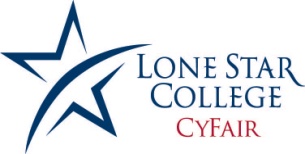 Request for OverloadRevised June 9, 2015GUIDELINES:  Students interested in taking more than the maximum course load (as noted to the right) in any semester must meet the following criteria to be considered for course overload:GUIDELINES:  Students interested in taking more than the maximum course load (as noted to the right) in any semester must meet the following criteria to be considered for course overload:GUIDELINES:  Students interested in taking more than the maximum course load (as noted to the right) in any semester must meet the following criteria to be considered for course overload:GUIDELINES:  Students interested in taking more than the maximum course load (as noted to the right) in any semester must meet the following criteria to be considered for course overload:GUIDELINES:  Students interested in taking more than the maximum course load (as noted to the right) in any semester must meet the following criteria to be considered for course overload:GUIDELINES:  Students interested in taking more than the maximum course load (as noted to the right) in any semester must meet the following criteria to be considered for course overload:GUIDELINES:  Students interested in taking more than the maximum course load (as noted to the right) in any semester must meet the following criteria to be considered for course overload:GUIDELINES:  Students interested in taking more than the maximum course load (as noted to the right) in any semester must meet the following criteria to be considered for course overload:GUIDELINES:  Students interested in taking more than the maximum course load (as noted to the right) in any semester must meet the following criteria to be considered for course overload:Max. Course Loads:Fall/Spring: 18 credit hoursSummer: 14 credit hoursStudents may only enroll in one course during a mini-mesterMax. Course Loads:Fall/Spring: 18 credit hoursSummer: 14 credit hoursStudents may only enroll in one course during a mini-mesterMax. Course Loads:Fall/Spring: 18 credit hoursSummer: 14 credit hoursStudents may only enroll in one course during a mini-mester       Successfully completed 9-15 credit hours in one semester with no grades lower than a “B” at LSC or other higher education institution.        Successfully completed 9-15 credit hours in one semester with no grades lower than a “B” at LSC or other higher education institution.        Successfully completed 9-15 credit hours in one semester with no grades lower than a “B” at LSC or other higher education institution.        Successfully completed 9-15 credit hours in one semester with no grades lower than a “B” at LSC or other higher education institution.        Successfully completed 9-15 credit hours in one semester with no grades lower than a “B” at LSC or other higher education institution.        Successfully completed 9-15 credit hours in one semester with no grades lower than a “B” at LSC or other higher education institution.        Successfully completed 9-15 credit hours in one semester with no grades lower than a “B” at LSC or other higher education institution.        Successfully completed 9-15 credit hours in one semester with no grades lower than a “B” at LSC or other higher education institution.        Successfully completed 9-15 credit hours in one semester with no grades lower than a “B” at LSC or other higher education institution.        Successfully completed 9-15 credit hours in one semester with no grades lower than a “B” at LSC or other higher education institution.        Successfully completed 9-15 credit hours in one semester with no grades lower than a “B” at LSC or other higher education institution.        Successfully completed 9-15 credit hours in one semester with no grades lower than a “B” at LSC or other higher education institution.        You must not have earned any grade lower than a “B.”       You must not have earned any grade lower than a “B.”       You must not have earned any grade lower than a “B.”       You must not have earned any grade lower than a “B.”       You must not have earned any grade lower than a “B.”       You must not have earned any grade lower than a “B.”       You must not have earned any grade lower than a “B.”       You must not have earned any grade lower than a “B.”       You must not have earned any grade lower than a “B.”       You must not have earned any grade lower than a “B.”       You must not have earned any grade lower than a “B.”       You must not have earned any grade lower than a “B.”―Students must meet all criteria above to submit this form.――Students must meet all criteria above to submit this form.――Students must meet all criteria above to submit this form.――Students must meet all criteria above to submit this form.――Students must meet all criteria above to submit this form.――Students must meet all criteria above to submit this form.――Students must meet all criteria above to submit this form.――Students must meet all criteria above to submit this form.――Students must meet all criteria above to submit this form.――Students must meet all criteria above to submit this form.――Students must meet all criteria above to submit this form.――Students must meet all criteria above to submit this form.―Name:Date:Date:Student I.D.:Student I.D.:Phone #:Phone #:Phone #:Phone #:Email Address:Email Address:Email Address:Overload Semester (Term and Year):Overload Semester (Term and Year):Overload Semester (Term and Year):Overload Semester (Term and Year):Overload Semester (Term and Year):Total credit hours requested:Total credit hours requested:Total credit hours requested:Total credit hours requested:Proposed Schedule:Proposed Schedule:Proposed Schedule:Proposed Schedule:Proposed Schedule:Proposed Schedule:Proposed Schedule:Proposed Schedule:Proposed Schedule:Proposed Schedule:Proposed Schedule:Proposed Schedule:Reason for Overload:  Reason for Overload:  Reason for Overload:  Reason for Overload:  Return completed form to Lone Star College-CyFair Center for Academic & Student Affairs (CASA) 103 or email it to cfstudentservicesoffice@lonestar.eduReturn completed form to Lone Star College-CyFair Center for Academic & Student Affairs (CASA) 103 or email it to cfstudentservicesoffice@lonestar.eduReturn completed form to Lone Star College-CyFair Center for Academic & Student Affairs (CASA) 103 or email it to cfstudentservicesoffice@lonestar.eduReturn completed form to Lone Star College-CyFair Center for Academic & Student Affairs (CASA) 103 or email it to cfstudentservicesoffice@lonestar.eduReturn completed form to Lone Star College-CyFair Center for Academic & Student Affairs (CASA) 103 or email it to cfstudentservicesoffice@lonestar.eduReturn completed form to Lone Star College-CyFair Center for Academic & Student Affairs (CASA) 103 or email it to cfstudentservicesoffice@lonestar.eduReturn completed form to Lone Star College-CyFair Center for Academic & Student Affairs (CASA) 103 or email it to cfstudentservicesoffice@lonestar.eduReturn completed form to Lone Star College-CyFair Center for Academic & Student Affairs (CASA) 103 or email it to cfstudentservicesoffice@lonestar.eduReturn completed form to Lone Star College-CyFair Center for Academic & Student Affairs (CASA) 103 or email it to cfstudentservicesoffice@lonestar.eduReturn completed form to Lone Star College-CyFair Center for Academic & Student Affairs (CASA) 103 or email it to cfstudentservicesoffice@lonestar.eduReturn completed form to Lone Star College-CyFair Center for Academic & Student Affairs (CASA) 103 or email it to cfstudentservicesoffice@lonestar.eduReturn completed form to Lone Star College-CyFair Center for Academic & Student Affairs (CASA) 103 or email it to cfstudentservicesoffice@lonestar.edu―For office use only below this line.――For office use only below this line.――For office use only below this line.――For office use only below this line.――For office use only below this line.――For office use only below this line.――For office use only below this line.――For office use only below this line.――For office use only below this line.――For office use only below this line.――For office use only below this line.――For office use only below this line.―  Approved       Not Approved  Approved pending _________ gradesApprover Name ______________________________    Signature___________________________________  Approved       Not Approved  Approved pending _________ gradesApprover Name ______________________________    Signature___________________________________  Approved       Not Approved  Approved pending _________ gradesApprover Name ______________________________    Signature___________________________________  Approved       Not Approved  Approved pending _________ gradesApprover Name ______________________________    Signature___________________________________  Approved       Not Approved  Approved pending _________ gradesApprover Name ______________________________    Signature___________________________________  Approved       Not Approved  Approved pending _________ gradesApprover Name ______________________________    Signature___________________________________  Approved       Not Approved  Approved pending _________ gradesApprover Name ______________________________    Signature___________________________________  Approved       Not Approved  Approved pending _________ gradesApprover Name ______________________________    Signature___________________________________  Approved       Not Approved  Approved pending _________ gradesApprover Name ______________________________    Signature___________________________________  Approved       Not Approved  Approved pending _________ gradesApprover Name ______________________________    Signature___________________________________  Approved       Not Approved  Approved pending _________ gradesApprover Name ______________________________    Signature___________________________________  Approved       Not Approved  Approved pending _________ gradesApprover Name ______________________________    Signature___________________________________Comments: Comments: Comments: Comments: Comments: Comments: Comments: Comments: Comments: Comments: Comments: Comments: 